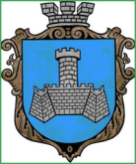 УКРАЇНАХМІЛЬНИЦЬКА МІСЬКА РАДАВІННИЦЬКОЇ ОБЛАСТІВиконавчий комітетРІШЕННЯВід ___.___.2022 року                                                                                    №______Про відзначення Подяками Хмільницького міського головижителів Хмільницької міської територіальної громади до професійних святВраховуючи листи директора КНП «Хмільницький ЦПМСД» Дубової Л.М. від 13.06.2022 року №1830/01-24, начальника відділу з питань охорони здоров’я Хмільницької міської ради Буликова С.Є. від 13.06.2022 року №1839/01-24, голови Хмільницької районної організації профспілки працівників охорони здоров’я Шумигори Ю.В. від 13.06.2022 року №1852/01-24,  директора ВСП «Санаторію «МЦРЗ» Гаврилюка О.О. від 13.06.2022 року №1845/01-24, директора КНП «Хмільницька обласна лікарня відновного лікування Вінницької обласної ради» Бабія О.І. від 13.06.2022 року №1822/01-24, командира військової частини А7010 Горчук П.П. від 13.06.2022 року №1859/01-24, директора санаторію «Радон» АПНВП «Візит» Андрейчука М.М. від 13.06.2022 року №1858/01-24, директора ТОВ «Санаторій «Березовий гай» Лукашика В.М. від 14.06.2022 року №1861/01-24, директора ДП «Клінічний санаторій «Хмільник» ПРАТ «Укрпрофоздоровниця» Галаченка О.О. від 14.06.2022 року №1860/01-24, директора МРЦ МВС України «Південний Буг» Мудрого О.І. від 14.06.2022 року №1863/01-24, а також лист начальника Хмільницького РВП ГУ НП у Вінницькій області Романюка В.О. від 13.06.2022 року №1856/01-24, відповідно до рішення виконавчого комітету Хмільницької міської ради від 22.12.2021 року №692 «Про відзнаки міського рівня на території Хмільницької міської територіальної громади», рішення 14 сесії Хмільницької міської ради 8 скликання від 24.06.2021 року № 573 «Про затвердження Комплексної програми розвитку культури та туризму Хмільницької міської територіальної громади на 2022-2026 роки» (зі змінами) та рішення 14 сесії Хмільницької міської ради 8 скликання від 24.06.2021 року № 573 «Про затвердження Комплексної програми розвитку культури та туризму Хмільницької міської територіальної громади на 2022-2026 роки» (зі змінами), враховуючи ст. 35-1 Закону України «Про запобігання корупції», керуючись ст.ст. 40, 59, 59-1 Закону України “Про місцеве самоврядування в Україні”,  виконавчий комітет  Хмільницької міської радиВ И Р І Ш И В:1. Відзначити Подяками Хмільницького міського голови до Дня медичного працівника наступних громадян:- Дубову Ларису Миколаївну, директора КНП «Хмільницький ЦПМСД»;- Кравчука Олександра Миколайовича, генерального директора КНП «Хмільницька ЦЛ»;- Олійник Світлану Юріївну, директора КП «Центральна Хмільницька аптека №265»;- Дубчак Світлану Петрівну, завідувачку ЗПСМ амбулаторії ЗПСМ м. Хмільник КНП «Хмільницька ЦПМСД»;- Чернієнко Ірину Олегівну, лікарку ЗПСМ амбулаторії м. Хмільник КНП «Хмільницька ЦПМСД»;- Гаврилюк Ангеліну Олександрівну, лікарку ЗПСМ амбулаторії м. Хмільник КНП «Хмільницька ЦПМСД»;- Войціцьку Оксану Михайлівну, фахівця з епідеміологічного контролю КНП «Хмільницька ЦПМСД»;- Штейну Діану Михайлівну, сестру медичну пункту здоров’я с. Соколова КНП «Хмільницька ЦПМСД»;- Хименюк Оксану Петрівну, сестру медичну пункту здоров’я с. Білий Рукав КНП «Хмільницька ЦПМСД»;- Пашкову Катерину Сергіївну, сестру медичну ЗПСМ м. Хмільник КНП «Хмільницька ЦПМСД»;- Овсікову Катерину Михайлівну, сестру медичну ЗПСМ м. Хмільник КНП «Хмільницька ЦПМСД»;- Андросюк Людмилу Володимирівну, сестру медичну ЗПСМ м. Хмільник КНП «Хмільницька ЦПМСД»;- Пальчук Зою Анатоліївну, лікаря – педіатра педіатричного відділення КНП «Хмільницька ЦЛ»;- Сторожук Юлію Андріївну, сестру медичну палати по догляду за новонародженими пологового відділення КНП «Хмільницька ЦЛ»;- Маханьок Лілію Василівну, операційну медичну сестру операційного блоку хірургічного відділення КНП «Хмільницька ЦЛ»;- Заволянську Марину Миколаївну, молодшу медичну сестру поліклінічного відділення КНП «Хмільницька ЦЛ»;- Понятівську Юлію Петрівну, медичну сестру відділення анестезіології та інтенсивної терапії КНП «Хмільницька ЦЛ»;- Долевич Валентину Василівну, молодшу медичну сестру відділення екстреної невідкладної медичної допомоги КНП «Хмільницька ЦЛ»;- Гнатюк Марію Андріївну, молодшу медичну сестру неврологічного відділення КНП «Хмільницька ЦЛ»;- Довгополу Ірину Вікторівну, медичну сестру терапевтичного відділення КНП «Хмільницька ЦЛ»;- Левченко Аллу Миколаївну, медичну сестру інфекційного відділення КНП «Хмільницька ЦЛ»;- Прокопенко Аллу Петрівну, фельдшера – лаборанта клініко – діагностичної лабораторії КНП «Хмільницька ЦЛ»;- Польгун Вікторію Олександрівну, лікаря оториноларинголога КНП «Хмільницька ЦЛ»;- Ваврик Лілію Леонідівну, лаборанта клініко – діагностичної лабораторії КНП «Хмільницька ЦЛ»;- Волосенко Олександру Борисівну, лікаря акушер – гінеколога КНП «Хмільницька ЦЛ»;- Сушко Павліну Арсеніївну, ліфтера КНП «Хмільницька ЦЛ»;- Коломієць Аллу Володимирівну, лікаря – анестезіолога відділення анестезіології та інтенсивної терапії КНП «Хмільницька ЦЛ»; - Савуніна Олександра Андрійовича, лікаря з медицини невідкладних станів Хмільницького відділення екстреної медичної допомоги філії КНП «ТМО «Вінницький обласний центр екстреної медичної допомоги та медицини катастроф Вінницької обласної ради» «Хмільницька станція екстреної медичної допомоги»;- Шемету Оксану Валеріївну, фельдшера з медицини невідкладних станів Хмільницького відділення екстреної медичної допомоги філії КНП «ТМО «Вінницький обласний центр екстреної медичної допомоги та медицини катастроф Вінницької обласної ради» «Хмільницька станція екстреної медичної допомоги»;- Приймук Наталію Вікторівну, сестру медичну (диспетчера з приймання викликів і передачі їх виїзним бригадам) Хмільницького відділення екстреної медичної допомоги філії КНП «ТМО «Вінницький обласний центр екстреної медичної допомоги та медицини катастроф Вінницької обласної ради» «Хмільницька станція екстреної медичної допомоги»;- Ваховську Людмилу Анатоліївну, лікаря – фізіотерапевта вищої категорії ВСП «Санаторію «МЦРЗ»;- Здебського Ігоря Віталійовича, лікаря – рентгенолога вищої категорії ВСП «Санаторію «МЦРЗ»;- Тарасюка Бориса Миколайовича, лікаря отоларинголога І-категорії ВСП «Санаторію «МЦРЗ»;- Гуменну Лілію Валерівну, сестру медичну І – категорії ВСП «Санаторію «МЦРЗ»;- Жук Наталію Олександрівну, сестру медичну вищої категорії ВСП «Санаторію «МЦРЗ»;- Шабранюк Тетяну Василівну, молодшу медичну сестру ВСП «Санаторію «МЦРЗ»;- Цегельник Аліну Володимирівну, сестру медичну стаціонару (палатну) 1-го реабілітаційного відділення КНП «Хмільницька обласна лікарня відновного лікування Вінницької обласної ради»;- Паламарчук Ларису Григорівну, сестру медичну з фізіотерапії лікувально – діагностичного відділення КНП «Хмільницька обласна лікарня відновного лікування Вінницької обласної ради»;- Джогу Альону Петрівну, сестру медичну стаціонару процедурного кабінету 1-го реабілітаційного відділення КНП «Хмільницька обласна лікарня відновного лікування Вінницької обласної ради»;- Власюк Інну Миколаївну, сестру медичну поліклініки (стерилізаційної) загальномедичного відділу КНП «Хмільницька обласна лікарня відновного лікування Вінницької обласної ради»;- Лялько Людмилу Валентинівну, сестру медичну стаціонару (палатну) 2-го реабілітаційного відділення КНП «Хмільницька обласна лікарня відновного лікування Вінницької обласної ради»;- Погорчук Майю Миколаївну, сестру медичну з фізіотерапії лікувально – діагностичного відділення КНП «Хмільницька обласна лікарня відновного лікування Вінницької обласної ради»;- Дячука Миколу Костянтиновича, заступника командира з медичного постачання військової частини А7010 Міністерства оборони України, майора медичної служби;- Надтоку Володимира Івановича, завідувача фізіотерапевтичного відділення військової частини А7010 Міністерства оборони України, працівника ЗСУ;- Засаднюка Олександра Васильовича, начальника приймального відділення військової частини А7010 Міністерства оборони України, майора медичної служби;- Зінєву Людмилу Володимирівну, завідувача лабораторного відділення військової частини А7010 Міністерства оборони України, працівника ЗСУ;- Гаврилюк Олександру Володимирівну, медичну сестру організаційно – планового відділення військової частини А7010 Міністерства оборони України, молодшого сержанта;- Рибак Олену Миколаївну, діловода медичної частини військової частини А7010 Міністерства оборони України, старшого солдата;- Котик Оксану Антонівну, лікаря – ендокринолога санаторію «Радон» АПНВП «Візит»;- Супруненко Інну Георгіївну, лікаря – гінеколога санаторію «Радон» АПНВП «Візит»;- Дорощук Раїсу Йосипівну, реєстратора медичного санаторію «Радон» АПНВП «Візит»;- Дудник Наталію Степанівну, реєстратора медичного санаторію «Радон» АПНВП «Візит»;- Загородню Галину Іванівну, чергову молодшу медичну сестру санаторію «Радон» АПНВП «Візит»;- Провізіон Галину Анатоліївну, сестру господиню санаторію «Радон» АПНВП «Візит»;- Якименко Наталію Павлівну, адміністратора ТОВ «Санаторій «Березовий гай»;- Глодну Сніжану Миколаївну, молодшу медичну сестру ТОВ «Санаторій «Березовий гай»;- Ковальську Юлію Василівну, сестру медичну з фізіотерапії ТОВ «Санаторій «Березовий гай»;- Космінську Тетяну Кирилівну, масажиста ТОВ «Санаторій «Березовий гай»;- Гінет Оксану Михайлівну, кухаря ТОВ «Санаторій «Березовий гай»;- Кучер Марію Віталіївну, молодшу медичну сестру ТОВ «Санаторій «Березовий гай»;- Дзвінковського Володимира Андрійовича, лікаря – ортопеда – травматолога ДП «Клінічний санаторій «Хмільник» ПРАТ «Укрпрофоздоровниця»;- Савченко Ніну Іванівну, лікаря – офтальмолога ДП «Клінічний санаторій «Хмільник» ПРАТ «Укрпрофоздоровниця»;- Степчук Лілію Володимирівну, завідувача аптеки ДП «Клінічний санаторій «Хмільник» ПРАТ «Укрпрофоздоровниця»;- Бакуна Ігоря Сергійовича, сестру медичну з масажу ДП «Клінічний санаторій «Хмільник» ПРАТ «Укрпрофоздоровниця»;- Новак Світлану Петрівну, сестру медичну ДП «Клінічний санаторій «Хмільник» ПРАТ «Укрпрофоздоровниця»;- Коваль Людмилу Вікторівну, молодшу медичну сестру ДП «Клінічний санаторій «Хмільник» ПРАТ «Укрпрофоздоровниця»;- Цимбалюк Наталію Анатоліївну, завідувача відділенням відновного лікування та реабілітації МРЦ МВС України «Південний Буг»;- Браславську Віту Валеріївну, сестру медичну відділення відновного лікування та реабілітації МРЦ МВС України «Південний Буг»;- Дубчака Ярослава Олеговича, інструктора з фізкультури курортної поліклініки МРЦ МВС України «Південний Буг»;- Колісніченко Аллу Романівну, сестру медичну курортної поліклініки МРЦ МВС України «Південний Буг»;- Семеняк Галину Степанівну, сестру – господиню відділення відновного лікування та реабілітації МРЦ МВС України «Південний Буг»;- Степанову Тетяну Юріївну, молодшу медичну сестру МРЦ МВС України «Південний Буг»;2. Відзначити Подяками Хмільницького міського голови до Дня  дільничного офіцера поліції в Україні наступних громадян:- Будківського Олександра Івановича, заступника начальника СП Хмільницького РВП ГУ НП у Вінницькій області, майора поліції;- Семенюка Дмитра Віталійовича, дільничного офіцера поліції СП Хмільницького РВП ГУ НП у Вінницькій області, лейтенанта поліції;- Новак Ірину Олександрівну, дільничного офіцера поліції СП Хмільницького РВП ГУ НП у Вінницькій області, старшого лейтенанта поліції;- Сташка Віталія Петровича, дільничного офіцера поліції СП Хмільницького РВП ГУ НП у Вінницькій області, старшого лейтенанта поліції;- Луцкова Володимира Анатолійовича, дільничного офіцера поліції СП Хмільницького РВП ГУ НП у Вінницькій області, лейтенанта поліції.3. Вручити сертифікати на отримання одноразової грошової винагороди особам, зазначеним в п.1 та п. 2 цього рішення.4. Затвердити кошторис витрат (додається).5. Контроль за виконанням цього рішення покласти на заступників міського голови з питань діяльності виконавчих органів міської ради згідно з розподілом обов’язків.Заступник міського голови з питань діяльності виконавчих органів міської ради                                   Сергій РЕДЧИКДодатокдо рішення виконавчого комітету від ___.___.2022 р. № ____КОШТОРИС ВИТРАТКеруючий справами виконавчого комітету Хмільницької міської ради                                                               Сергій МАТАШЛист погодження до проекту рішення виконавчого комітету міської ради «Про відзначення Подяками Хмільницького міського голови жителів Хмільницької міської територіальної громади до професійних свят»Виконавець: 	                                                             Начальник організаційного відділу міської радиОксана ТЕНДЕРИС                _________________________Погоджено:             Заступник міського голови з питань діяльності виконавчих органів міської радиАндрій СТАШКО_________________________Заступник міського голови з питань діяльності виконавчих органів міської радиВолодимир ЗАГІКА_________________________Керуючий справами виконавчого комітету міської радиСергій МАТАШ_________________________Начальник відділу бухгалтерського обліку, головний бухгалтер міської радиСвітлана ЄРОШЕНКО_________________________Начальник юридичного відділу міської радиНадія БУЛИКОВА_________________________Головний спеціаліст з питань запобіганнята виявлення корупції міської ради Віктор ЗАБАРСЬКИЙ_________________________Надіслати рішення:Організаційний відділ міської ради – 1 примірник.Відділ бухгалтерського обліку міської ради – 1 примірник.№з/пНазва видатків КФКВКЕКВСума нагороди(грн.)Податки (грн.)Разом (грн.)Кількість1.Сертифікат на отримання одноразової грошової винагороди02101802730500121,12621,1277--ВСЬОГО:----------500121,12621,1247826,24грн.